District Attorney’s Crime Lab Youth Shadow Day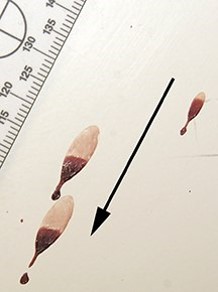 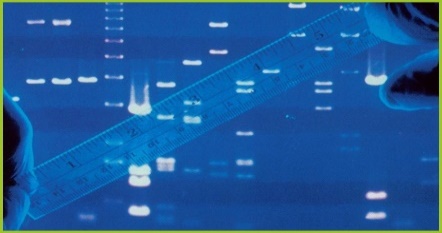 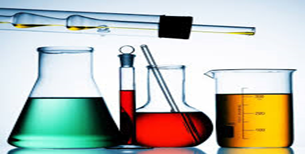 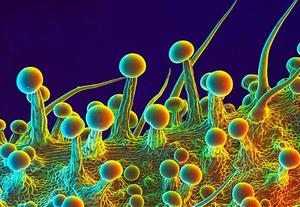 FROM THE CRIME SCENE TO THE COURTROOMMeet Criminalists that are experts in the various fields of forensic scienceLearn the importance of evidence preservation and chain of custodyObserve bullet trajectory and presumptive blood testingReview crime scene investigations and see a real drug chemistry displayExperience how TRACE cases are examined WHEN: 	Two Dates: Friday, July 17, 2020 or July 24, 2020WHERE:	Virtually – broadcasted live from the crime labTIME:	10:00 AM to 11:30 AMOpen to current Sacramento County high school students.  Priority will be given to senior high school students.Space is limited to 60 students each session and on a first come, first served basis.  Please register early.Students will need to submit completed registration forms and a signed permission slip, which can be downloaded at www.sacda.org.The deadline to apply is July 10, 2020For questions, please email YouthPrograms@sacda.org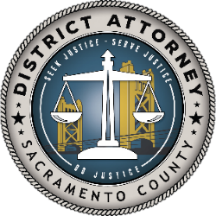 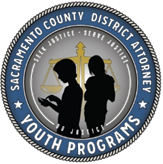 